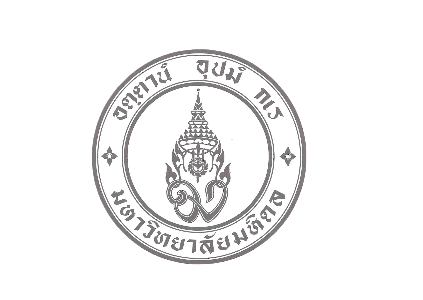 รายงานวิจัยฉบับสมบูรณ์ชื่อเรื่อง (ภาษาไทย)
(ภาษาอังกฤษ)





ชื่อผู้วิจัย
โครงการจัดตั้งวิทยาเขตอำนาจเจริญ มหาวิทยาลัยมหิดล


โครงการวิจัยได้รับทุนอุดหนุนการวิจัยจาก
โครงการจัดตั้งวิทยาเขตอำนาจเจริญ มหาวิทยาลัยมหิดล ประจำปีงบประมาณ 256...ส่วนประกอบของรายงานการวิจัยฉบับสมบูรณ์
         ส่วนประกอบตอนต้น1. 	หน้าปก (Cover)2. 	กิตติกรรมประกาศ (Acknowledgement) 3. 	บทคัดย่อ (Abstract) 4. 	สารบัญเรื่อง (Table of Contents) 5. 	สารบัญตาราง (List of Tables) 6. 	สารบัญภาพ (List of Illustrations) 7. 	คำอธิบายสัญลักษณ์ และคำย่อที่ใช้ในการวิจัย (List of Abbreviations)          ส่วนประกอบเนื้อเรื่องบทนำ (Introduction)เนื้อเรื่อง (Main body)ข้อวิจารณ์ (Discussion)สรุปและข้อเสนอแนะ (Conclusion and Recommendation)         ส่วนประกอบตอนท้ายบรรณานุกรม (Bibliography)ภาคผนวก (Appendix) (ถ้ามี)2. เอกสารประกอบรายงานการวิจัยฉบับสมบูรณ์	1. แบบสรุปโครงการวิจัย2.  รายละเอียดของสิ่งตีพิมพ์  สิทธิบัตรหรือผลงานอื่น ๆ จากโครงการนี้ (ถ้ามี)3. รายละเอียดการจัดทำรายงานโครงการวิจัยฉบับสมบูรณ์         ส่วนประกอบตอนต้น1. 	หน้าปก (Cover)ระบุคำว่า “รายงานการวิจัยฉบับสมบูรณ์” และชื่อเรื่องเป็นภาษาไทยและภาษาอังกฤษ ชื่อหัวหน้าโครงการ หน่วยงานที่สังกัด และประเภททุนวิจัยที่ได้รับและปีงบประมาณที่ได้รับ  และให้ระบุข้อความเป็นกิตติกรรมประกาศเป็นภาษาไทยว่า “โครงการวิจัยได้รับทุนอุดหนุนการวิจัยจากโครงการจัดตั้งวิทยาเขตอำนาจเจริญ มหาวิทยาลัยมหิดล”2. 	กิตติกรรมประกาศ (Acknowledgement) เป็นการแสดงความขอบคุณผู้ที่ให้การสนับสนุนการวิจัย และผู้ที่ให้ความช่วยเหลือในการวิจัย และระบุข้อความกิตติกรรมประกาศเป็นภาษาไทยว่า “โครงการวิจัยได้รับทุนอุดหนุนการวิจัยจากโครงการจัดตั้งวิทยาเขตอำนาจเจริญ มหาวิทยาลัยมหิดล”  และภาษาอังกฤษให้ระบุ “This research project is supported by Mahidol University Amnatcharoen Campus”3. 	บทคัดย่อ (Abstract) 		ระบุบทคัดย่อเป็นภาษาไทยและภาษาอังกฤษโดยมีความยาวไม่เกิน 1 หน้ากระดาษ A4 โดยเนื้อหาของบทคัดย่อควรระบุวัตถุประสงค์ วิธีการวิจัย และผลการวิจัยในประเด็นที่สำคัญให้กระชับ   ถูกต้อง เข้าใจง่าย และชัดเจน โดยบรรทัดสุดท้ายของบทคัดย่อให้ระบุคำสำคัญ (keyword) ของการวิจัยในครั้งนี้ด้วย4. 	สารบัญเรื่อง (Table of Contents) 		ชื่อหัวข้อต่าง ๆ ที่ระบุในหน้าสารบัญต้องเป็นชื่อเดียวกับชื่อหัวข้อในส่วนของเนื้อหา5. 	สารบัญตาราง (List of Tables) 		ชื่อหัวข้อต่าง ๆ ที่ระบุในหน้าสารบัญต้องเป็นชื่อเดียวกับชื่อหัวข้อในส่วนของเนื้อหา6. 	สารบัญภาพ (List of Illustrations) 		ชื่อหัวข้อต่าง ๆ ที่ระบุในหน้าสารบัญต้องเป็นชื่อเดียวกับชื่อหัวข้อในส่วนของเนื้อหา7. 	คำอธิบายสัญลักษณ์ และคำย่อที่ใช้ในการวิจัย (List of Abbreviations)          ส่วนประกอบเนื้อเรื่องบทนำ (Introduction)ระบุเนื้อหาของเรื่องที่เคยมีผู้ทำการวิจัยมาก่อน ความสำคัญและที่มาของปัญหา วัตถุประสงค์และขอบเขตการวิจัย วิธีดำเนินการวิจัยโดยสรุป ทฤษฎีและ/หรือแนวความคิดที่นำมาใช้ในการวิจัย ประโยชน์ที่คาดว่าจะได้รับ ฯลฯ เนื้อเรื่อง (Main body)ระบุรายละเอียดเกี่ยวกับเครื่องมือและวิธีดำเนินการวิจัย (Material & Method) รวมทั้งผลการวิจัย (Result) ฯลฯ โดยในส่วนของเนื้อเรื่องอาจประกอบด้วยกราฟ ตาราง และภาพ      ที่สามารถอธิบาย สื่อ และจัดระเบียบให้เกิดความเข้าใจง่าย หรือเน้นประเด็นที่สำคัญข้อวิจารณ์ (Discussion)เสนอเหตุผลของผลการวิจัยในข้อ 2 ตามหลักการทางวิชาการทั้งที่เป็นและไม่เป็นไปตามสมมติฐานที่ตั้งไว้ หากมีการอ้างอิงเอกสารจากแหล่งอื่นในส่วนนี้ด้วยให้ใช้หลักการเขียนอ้างอิงในหัวข้อ 1 บทนำสรุปและข้อเสนอแนะ (Conclusion and Recommendation)สรุปประเด็นสำคัญจากการวิจัยในครั้งนี้  พร้อมทั้งเสนอแนะแนวทางเกี่ยวกับการวิจัยทั้งแนวทางการแก้ไขปัญหาและอุปสรรคในการวิจัย  ตลอดจนการเชื่อมโยงการวิจัยไปสู่ขั้นตอนการวิจัยและพัฒนาเพื่อต่อยอดต่อไป  รวมทั้งประโยชน์และแนวทางในการประยุกต์และแนวทางในการประยุกต์ใช้ผลงานวิจัยที่ได้จากโครงการ         ส่วนประกอบตอนท้ายบรรณานุกรม (Bibliography)ระบุรายชื่อเอกสารอ้างอิงโดยเรียงลำดับเอกสารอ้างอิงภาษาไทยก่อน และตามด้วยเอกสารภาษาต่างประเทศ ทั้งนี้ให้เรียงตามลำดับอักษรภาคผนวก (Appendix) (ถ้ามี)ส่วนนี้จะมีหรือไม่ก็ได้  ภาคผนวกเป็นส่วนที่เสนอรายละเอียดของข้อมูลเพิ่มเติมจากเนื้อหาของการวิจัย โดยมีวัตถุประสงค์เพื่อไม่ให้เนื้อหาในรายงานมีมากเกินไป และเพื่อเชื่อมโยงให้ทราบรายละเอียดของการวิจัยในประเด็นที่สำคัญ  ซึ่งอาจประกอบด้วย  ข้อมูลผลการทดลอง (Raw data) และแบบสอบถาม (Questionnaire) และประวัติของผู้วิจัย เป็นต้น